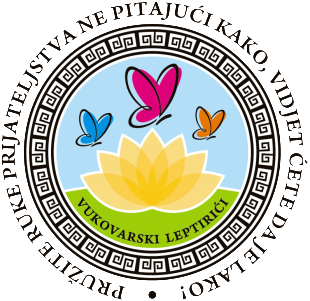 GODIŠNJI  OPERATIVNI PLANUDRUGE VUKOVARSKI LEPTIRIĆI ZA 2021. GODINU     PRIJAVA NA SVE NATJEČAJEKROZ GODINU –Izradila: Viktorija MatinUsvojen na Redovnoj izvršnoj sjednici Skupštine 28.prosinca 2020.AKTIVNOSTIVRIJEME PROVEDBE-MJESECIVRIJEME PROVEDBE-MJESECIVRIJEME PROVEDBE-MJESECIVRIJEME PROVEDBE-MJESECIVRIJEME PROVEDBE-MJESECIVRIJEME PROVEDBE-MJESECIVRIJEME PROVEDBE-MJESECIVRIJEME PROVEDBE-MJESECIVRIJEME PROVEDBE-MJESECIVRIJEME PROVEDBE-MJESECIVRIJEME PROVEDBE-MJESECIVRIJEME PROVEDBE-MJESECIVRIJEME PROVEDBE-MJESECIVRIJEME PROVEDBE-MJESECIVRIJEME PROVEDBE-MJESECIIZVODITELJRESURSI                                                     PROVOĐENJE REHABILITACIJE DJECE S POTEŠKOĆAMA U RAZVOJU 
PRUŽATELJI SOCIJALNIH USLUGA- PSIHOSOCIJALNA PODRŠKA                                                     PROVOĐENJE REHABILITACIJE DJECE S POTEŠKOĆAMA U RAZVOJU 
PRUŽATELJI SOCIJALNIH USLUGA- PSIHOSOCIJALNA PODRŠKA                                                     PROVOĐENJE REHABILITACIJE DJECE S POTEŠKOĆAMA U RAZVOJU 
PRUŽATELJI SOCIJALNIH USLUGA- PSIHOSOCIJALNA PODRŠKA                                                     PROVOĐENJE REHABILITACIJE DJECE S POTEŠKOĆAMA U RAZVOJU 
PRUŽATELJI SOCIJALNIH USLUGA- PSIHOSOCIJALNA PODRŠKA                                                     PROVOĐENJE REHABILITACIJE DJECE S POTEŠKOĆAMA U RAZVOJU 
PRUŽATELJI SOCIJALNIH USLUGA- PSIHOSOCIJALNA PODRŠKA                                                     PROVOĐENJE REHABILITACIJE DJECE S POTEŠKOĆAMA U RAZVOJU 
PRUŽATELJI SOCIJALNIH USLUGA- PSIHOSOCIJALNA PODRŠKA                                                     PROVOĐENJE REHABILITACIJE DJECE S POTEŠKOĆAMA U RAZVOJU 
PRUŽATELJI SOCIJALNIH USLUGA- PSIHOSOCIJALNA PODRŠKA                                                     PROVOĐENJE REHABILITACIJE DJECE S POTEŠKOĆAMA U RAZVOJU 
PRUŽATELJI SOCIJALNIH USLUGA- PSIHOSOCIJALNA PODRŠKA                                                     PROVOĐENJE REHABILITACIJE DJECE S POTEŠKOĆAMA U RAZVOJU 
PRUŽATELJI SOCIJALNIH USLUGA- PSIHOSOCIJALNA PODRŠKA                                                     PROVOĐENJE REHABILITACIJE DJECE S POTEŠKOĆAMA U RAZVOJU 
PRUŽATELJI SOCIJALNIH USLUGA- PSIHOSOCIJALNA PODRŠKA                                                     PROVOĐENJE REHABILITACIJE DJECE S POTEŠKOĆAMA U RAZVOJU 
PRUŽATELJI SOCIJALNIH USLUGA- PSIHOSOCIJALNA PODRŠKA                                                     PROVOĐENJE REHABILITACIJE DJECE S POTEŠKOĆAMA U RAZVOJU 
PRUŽATELJI SOCIJALNIH USLUGA- PSIHOSOCIJALNA PODRŠKA                                                     PROVOĐENJE REHABILITACIJE DJECE S POTEŠKOĆAMA U RAZVOJU 
PRUŽATELJI SOCIJALNIH USLUGA- PSIHOSOCIJALNA PODRŠKA                                                     PROVOĐENJE REHABILITACIJE DJECE S POTEŠKOĆAMA U RAZVOJU 
PRUŽATELJI SOCIJALNIH USLUGA- PSIHOSOCIJALNA PODRŠKA                                                     PROVOĐENJE REHABILITACIJE DJECE S POTEŠKOĆAMA U RAZVOJU 
PRUŽATELJI SOCIJALNIH USLUGA- PSIHOSOCIJALNA PODRŠKA                                                     PROVOĐENJE REHABILITACIJE DJECE S POTEŠKOĆAMA U RAZVOJU 
PRUŽATELJI SOCIJALNIH USLUGA- PSIHOSOCIJALNA PODRŠKA                                                     PROVOĐENJE REHABILITACIJE DJECE S POTEŠKOĆAMA U RAZVOJU 
PRUŽATELJI SOCIJALNIH USLUGA- PSIHOSOCIJALNA PODRŠKA                                                     PROVOĐENJE REHABILITACIJE DJECE S POTEŠKOĆAMA U RAZVOJU 
PRUŽATELJI SOCIJALNIH USLUGA- PSIHOSOCIJALNA PODRŠKA1.2.3.4.5.6.6.7.7.8.9.10.10.11.12.1.1. Provođenje psihološke podrškeXXXXXXXXXXXXXXXMajda Joha, mag.psych. Neurofeedback praktičarJelena Frančišković, mag. psych.,Neurofeedback praktičarKabinet za Neurofeedback trening, 2 Neurofeedback uređaja po Othmeru1.2. Provođenje senzorne integracijeXXXXXXXXXXXXXXXVedrana Spasojević, bacc. physioth., terapeut seznorne integracije(zamjena)Tamara Uglješić, bacc.        physioth.terapeut seznorne integracijeJasna Mladežić, back.physiot.terapeut senzorne integracijeSenzorna soba, oprema za senzornu integraciju1.3. Vježbe svakodnevnih vještinaXXXXXXXXXXXXXXXMarina Popićbacc.teraph.occupDajana Marjanović,mag.psych.Kabinet za radnu terapiju, didaktika, asistivna tehnologija1.4. Logopedska terapijaXXXXXXXXXXXXXXXAna Branković, magistra logopedijeNovozaposlena osobaKabinet za logopedsku terapiju, didaktika, asistivna tehnologija 1.5. Psihološka podrškaXXXXXXXXXXXXXXXIvana Danilović,mag.psych.terapija igromKabinet za terapiju igrom, didaktika, asistivna tehnologija1.6. Kineziterapija i sportsko-rekreacijske aktivnostiXXXXXXXXXXXXXXXTanja Vujadinović, bacc.physioth.         Biljana CVijanović,bacc.physioth.(zamjena)Dvorana za kineziterapiju, potrebna igrala i sprave za kineziterapiju, sport I rekreacijuPlanirano:Psihološka podrška – Neurofeedback metodaNovo zaposlenje Osiguran treći Neurofeedback uređaj, opremljen kabinet                                                              PROVOĐENJE AKTIVNOSTI KROZ PROJEKTE                                                              PROVOĐENJE AKTIVNOSTI KROZ PROJEKTE                                                              PROVOĐENJE AKTIVNOSTI KROZ PROJEKTE                                                              PROVOĐENJE AKTIVNOSTI KROZ PROJEKTE                                                              PROVOĐENJE AKTIVNOSTI KROZ PROJEKTE                                                              PROVOĐENJE AKTIVNOSTI KROZ PROJEKTE                                                              PROVOĐENJE AKTIVNOSTI KROZ PROJEKTE                                                              PROVOĐENJE AKTIVNOSTI KROZ PROJEKTE                                                              PROVOĐENJE AKTIVNOSTI KROZ PROJEKTE                                                              PROVOĐENJE AKTIVNOSTI KROZ PROJEKTE                                                              PROVOĐENJE AKTIVNOSTI KROZ PROJEKTE                                                              PROVOĐENJE AKTIVNOSTI KROZ PROJEKTE                                                              PROVOĐENJE AKTIVNOSTI KROZ PROJEKTE                                                              PROVOĐENJE AKTIVNOSTI KROZ PROJEKTE                                                              PROVOĐENJE AKTIVNOSTI KROZ PROJEKTE                                                              PROVOĐENJE AKTIVNOSTI KROZ PROJEKTE                                                              PROVOĐENJE AKTIVNOSTI KROZ PROJEKTE                                                              PROVOĐENJE AKTIVNOSTI KROZ PROJEKTE                                                              PROVOĐENJE AKTIVNOSTI KROZ PROJEKTE                                                              PROVOĐENJE AKTIVNOSTI KROZ PROJEKTE1.1.2.2.3.4.5.5.6.7.8.9.9.10.10.11.12.Grad Vukovar “Igraonica ”Grad Vukovar “Igraonica ”XXXXXXXXXXXXXXXXVoditelj igraonice neformalnog predškolskog  odgojaAndreja MandićIgraonica opremljena raznim igralima, didaktikom, stolovima za rad, strunjačamaIntervencijski plan Grada VukovaraRastimo, igrajmo se i učimo zajedno – poludnevni boravak za djecu VukovaraIntervencijski plan Grada VukovaraRastimo, igrajmo se i učimo zajedno – poludnevni boravak za djecu VukovaraXXXXXXXXXXXXXXXXZoran Narančić, pedagogMaja Milidrag, mag.psychOlja Redl, bacc.physiothTina Stojanović, radni terapeutAndreja Mandić, njegovateljicaSlađana Trbulin,voditeljica projekta Osiguran poludnevni boravak za 30                                  djeceNacionalna zaklada za razvoj civilnog društvaInstitucionalna podrškaNacionalna zaklada za razvoj civilnog društvaInstitucionalna podrškaXXXXXXXXXXXXXXXXViktorija Matin, voditelj financijskog i administrativnog poslovanjaDanijela Jakšić, asistent administrativnog poslovanjaJačanje kapaciteta organizacije, administrativni poslovi, uredski materialESF“Što sve sportom mogu ja!”ESF“Što sve sportom mogu ja!”XXXXXXXXXXXXXXXXIvan Filić, prvostupnik kineziologijeAntonio Bučević Keran, bacc.physiothSlađana Trbulin, voditeljica projektaUključivanje 200 djece u sportske aktivnosti, organizacija sportskih događajaESF“Društveni centar -IN”ESF“Društveni centar -IN”XXXXXXXXXXXXXXXXNina Cvetković,studentica predškolskog odgojaSamuela Sambunjak, mag.psychViktorija Matin, voditeljica projektaAnamarija Krišto, financijski savjetnikVanjski suradnici za kreativne radionice, ples i sportske aktivnostiUključivanje djece u igraonicu, različite radionice (kreativne, likovne, glazbene, sportske), aktivnosti za roditeljeMinistarstvo znanosti i obrazovanja“Sigurno i lako u školi 2”Ministarstvo znanosti i obrazovanja“Sigurno i lako u školi 2”XXXXXXXXZaposleno 9 pomoćnika u nastaviPomoć učenicima s teškoćama u razvojuGard Vukovar – podrškaGard Vukovar – podrškaXXXXXXXXXXXXXXXXZaposlen voditelj ureda i financijski savjetnikVođenje svih uredskih poslova te kontrola I pisanje financijskih izvješćaMinistarstvo rada, mirovinskog sustava, obitelji i socijalne politike-trogodišnji program-“Povežimo se – mreža podrške za sretno djetinjstvo”Ministarstvo rada, mirovinskog sustava, obitelji i socijalne politike-trogodišnji program-“Povežimo se – mreža podrške za sretno djetinjstvo”XXXXXXXXXXXXXXXXKarlo Kraljević, prvostupnik kineziologijeOdržavanje sportskih radionica u OŠ Julije Benešić Ilok, Centru za odgoj i obrazovanje “Ivan Štark”Osijek i Udruga Vukovarski leptirići.Planirano:Jednokratna podrškaPlanirano:Jednokratna podrškaKupnja didaktike i opreme za radZaklada Hrvatska za djecuZaklada Hrvatska za djecuUređenje vanjskog dvorišta – senzorni park, igralaMinistarstvo znanosti i obrazovanja – izvaninstitucijske aktivnosti Tomatis metodaMinistarstvo znanosti i obrazovanja – izvaninstitucijske aktivnosti Tomatis metodaUključenje djece u Tomatis metodu                                                                          EDUKACIJA STRUČNOG TIMA                                                                          EDUKACIJA STRUČNOG TIMA                                                                          EDUKACIJA STRUČNOG TIMA                                                                          EDUKACIJA STRUČNOG TIMA                                                                          EDUKACIJA STRUČNOG TIMA                                                                          EDUKACIJA STRUČNOG TIMA                                                                          EDUKACIJA STRUČNOG TIMA                                                                          EDUKACIJA STRUČNOG TIMA                                                                          EDUKACIJA STRUČNOG TIMA                                                                          EDUKACIJA STRUČNOG TIMA                                                                          EDUKACIJA STRUČNOG TIMA                                                                          EDUKACIJA STRUČNOG TIMA                                                                          EDUKACIJA STRUČNOG TIMA                                                                          EDUKACIJA STRUČNOG TIMA                                                                          EDUKACIJA STRUČNOG TIMA1.2.3.4.5.6.7.8.9.10.11.12.Terapija zvukom, art terapija, glazbena terapija i terapija igrom2 polaznikaFinanciranje kroz projekt Društveni centar INSenzorna integracija3 polaznikaFinanciranje kroz projektePisanje projekata, javna nabava, koordinator volontera10 polaznika Financiranje kroz  projektDruštveni centar IN Uvođenje terapijskog psa u rad – edukacija4 polaznikaFinancirano kroz partnerstvo ADOS dijagnostika2 polaznikaFinanciranje iz budućih projekataJAVNA DJELATNOST I KOMUNIKACIJA S DIONICAMAJAVNA DJELATNOST I KOMUNIKACIJA S DIONICAMAJAVNA DJELATNOST I KOMUNIKACIJA S DIONICAMAJAVNA DJELATNOST I KOMUNIKACIJA S DIONICAMAJAVNA DJELATNOST I KOMUNIKACIJA S DIONICAMAJAVNA DJELATNOST I KOMUNIKACIJA S DIONICAMAJAVNA DJELATNOST I KOMUNIKACIJA S DIONICAMAJAVNA DJELATNOST I KOMUNIKACIJA S DIONICAMAJAVNA DJELATNOST I KOMUNIKACIJA S DIONICAMAJAVNA DJELATNOST I KOMUNIKACIJA S DIONICAMAJAVNA DJELATNOST I KOMUNIKACIJA S DIONICAMAJAVNA DJELATNOST I KOMUNIKACIJA S DIONICAMAJAVNA DJELATNOST I KOMUNIKACIJA S DIONICAMAJAVNA DJELATNOST I KOMUNIKACIJA S DIONICAMAJAVNA DJELATNOST I KOMUNIKACIJA S DIONICAMARedovito ažuriranje web stranice (aktivnosti, projekti, fotogalerija, dokumenti), Facebook stranica1.2.3.4.5.6.7.8.9.10.11.12.Danijel Krišto, ITViktorija Matin, predsjednicaSlađana Trbulin, voditeljica uredaRačunalo, internetRedovito ažuriranje web stranice (aktivnosti, projekti, fotogalerija, dokumenti), Facebook stranicaXXXXXXXXXXXXDanijel Krišto, ITViktorija Matin, predsjednicaSlađana Trbulin, voditeljica uredaRačunalo, internetRedovito odgovaranje na elektorničku poštuXXXXXXXXXXXXViktorija Matin, predsjednicaŽeljka Toth, dopredsjednicaAndreja Mandić, tajnicaRačunalo, internetIzrada promotivne brošure UdrugeXXXXXStručni tim UdrugeRačunalo, internet, tiskarske uslugeProvođenje anketa članova Udruge (osvrt na prijedloge za poboljšanja, uvođenje novih aktivnosti, kvaliteta rada)XXXXXXXXStručni tim UdrugeRačunalo, internet, izrađena anketaKontak sa sponzorima i donatorima, organizacije humanitarnih akcijaXXXXXXXXXXXXViktorija Matin, predsjednicaŽeljka Toth, dopredsjednicaAndreja Mandić, tajnica Računalo, internet, telefon, posjetiOkrugli stolovi, sudjelovanje u radu lokalne uprave, izvješća nadležnim tijelimaXXXXXXXXXXXXViktorija Matin, predsjednicaŽeljka Toth, dopredsjednicaAndreja Mandić, tajnicaStručan timProstorije Udruge, posjete tijelima lokalne uprave, posjet nadležnim ministarstvimaOglašavanje, mediji, informiranje članstva i javnosti o problemima djece s teškoćama u razvoju, osoba s invaliditetom i njihovih                   obiteljiSudjelovanje u donošenju različitih propisa, zakona i pravilnika (primjedbe i prijedlozi u postupku donošenja) relevantnih za rad UdrugeXXXXXXXXXXXXXXX XX X  X  XXXXXViktorija Matin, predsjednicaŽeljka Toth, dopredsjednicaAndreja Mandić, tajnicaStručan tim, roditelji, djelatnciPredsjedništvo, Upravni odbor, djelatnici, roditeljiProstorije Udruge, javna mjesta i organizacije, elektronički mediji, društvene mrežeRačunalo, internet                                                                                                      ORGANZACIJSKO OSNAŽAVANJE                                                                                                      ORGANZACIJSKO OSNAŽAVANJE                                                                                                      ORGANZACIJSKO OSNAŽAVANJE                                                                                                      ORGANZACIJSKO OSNAŽAVANJE                                                                                                      ORGANZACIJSKO OSNAŽAVANJE                                                                                                      ORGANZACIJSKO OSNAŽAVANJE                                                                                                      ORGANZACIJSKO OSNAŽAVANJE                                                                                                      ORGANZACIJSKO OSNAŽAVANJE                                                                                                      ORGANZACIJSKO OSNAŽAVANJE                                                                                                      ORGANZACIJSKO OSNAŽAVANJE                                                                                                      ORGANZACIJSKO OSNAŽAVANJE                                                                                                      ORGANZACIJSKO OSNAŽAVANJE                                                                                                      ORGANZACIJSKO OSNAŽAVANJE                                                                                                      ORGANZACIJSKO OSNAŽAVANJE                                                                                                      ORGANZACIJSKO OSNAŽAVANJE                                                                                                      ORGANZACIJSKO OSNAŽAVANJETjedni i mjesečni sastanci stručnog tima-poduzimanje korektivnih operativnih aktivnosti1.2.3.4.5.6.7.8.9.10.11.12.Tjedni i mjesečni sastanci stručnog tima-poduzimanje korektivnih operativnih aktivnostiXXXXXXXXXXXXStručni tim. djelatniciRačunalo, planovi, pravilniciRačunalo, planovi, pravilniciPravno savjetovanje, sastanciXXXXXXXXXXXXDrago Aćimović, pravnikRačunalo, prostor Udruge, odvjetnički uredRačunalo, prostor Udruge, odvjetnički uredDetekcija problema horizontalne i vertikalne komunikacijeXXXPredsjedništvo, Upravni odbor, stručni tim, roditelji, zainteresirani članoviOkrugli stol, radni sastanciOkrugli stol, radni sastanciRazvijati suradnju s ostalim organizacijama, javnim ustanovama, lokalnom zajendnicom, nadležnim ministarstvimaXXXXXXXXXXXXPredsjedništvo, Upravni odbor, stručni timTerenski rad, prostor Udruge, dopisiTerenski rad, prostor Udruge, dopisiRazvoj volonterstvaXXXXXXXXXXXXPredsjedništvo, koordinator volonteraRačunalo, prostor UdrugeRačunalo, prostor Udruge